ПРОЕКТРЕГИОНАЛЬНАЯ СЛУЖБА ПО ТАРИФАМ И ЦЕНООБРАЗОВАНИЮ ЗАБАЙКАЛЬСКОГО КРАЯПРИКАЗ  ____________ 2021 года                    	                                         № ___ -НПАг. ЧитаОб утверждении Порядка расчета предельных размеров наценок на продукцию (товар), реализуемую на предприятиях общественного питания при общеобразовательных учреждениях на территории Забайкальского края	               В соответствии с постановлением Правительства Российской Федерации от 7 марта 1995 года № 239 «О мерах по упорядочению государственного регулирования цен (тарифов)», Положением о Региональной службе по тарифам и ценообразованию Забайкальского края, утвержденным постановлением Правительства Забайкальского края от 16 мая 2017 года 
№ 196, в целях приведения нормативной правовой базы Забайкальского края в соответствие с действующим законодательством п р и к а з ы в а ю:1. Утвердить прилагаемый Порядок расчета предельных размеров наценок на продукцию (товар), реализуемую на предприятиях общественного питания при общеобразовательных учреждениях на территории Забайкальского края. 2. Настоящий приказ вступает в силу через 10 дней после дня его официального опубликования.3. Опубликовать настоящий приказ на сайте в информационно-телекоммуникационной сети «Интернет» «Официальный интернет-портал правовой информации исполнительных органов государственной власти Забайкальского края» (http://право.забайкальскийкрай.рф). УТВЕРЖДЕНприказом Региональной службы по тарифам и ценообразованию Забайкальского краяот «__» _____2021 г. № __-НПАПОРЯДОКрасчета предельных размеров наценок на продукцию (товар), реализуемую на предприятиях общественного питания при общеобразовательных учреждениях на территории Забайкальского края1. Настоящий Порядок расчета предельных размеров наценок на продукцию (товар), реализуемую на предприятиях общественного питания при общеобразовательных учреждениях на территории Забайкальского края (далее – Порядок) определяет правила расчета предельных размеров наценок на продукцию (товар), реализуемую предприятиями (организациями), оказывающими услугу питания при общеобразовательных учреждениях на территории Забайкальского края.2. Расчет размеров наценок на продукцию (товар), реализуемую на предприятиях (организациях) (далее – размеры наценок на школьное питание) осуществляет исполнительный орган государственной власти – Региональная служба по тарифам и ценообразованию Забайкальского края (далее – РСТ Забайкальского края, орган регулирования).3. Предельные размеры наценок на школьное питание рассчитываются отдельно на продукцию собственного производства (к ценам сырья, полуфабрикатов, используемых для приготовления блюд) и на покупную продукцию (к ценам покупных товаров, не требующие кулинарной и технологической обработки).4. Наценка на школьное питание устанавливается в процентах к отпускной цене товара или сырья поставщика и подразделяется на 4 модели организации школьного питания:1) модель 1 (школьная базовая столовая) – данная модель не предусматривает наценку на школьное питание;2) модель 2 (аутсорсинг – организация школьного питания сторонними организациями на базе школьных столовых) – привлечение сторонних организаций, оказывающих услуги школьного питания в порядке аутсорсинга путем заключения государственного или муниципального контракта без учета затрат на амортизацию и транспортных расходов;3) модель 3 (аутсорсинг – школьный комбинат) – организация школьного питания школьными комбинатами путем приготовления пищи в отдельно стоящем здании с последующей доставкой готовых блюд до школы, в затраты включены амортизация и транспортные расходы;4) модель 4 (покупная продукция) – реализация покупной продукции (соки, газированная и негазированная вода, шоколад, соки, орехи, чипсы, снеки, покупная кулинарная продукция и т.д.) через буфет или школьную столовую без дополнительных затрат на приготовление пищи.5. В настоящем порядке используются следующие основные понятия:1) предприятия (организации), оказывающие услугу питания при общеобразовательных учреждениях на территории Забайкальского края (далее – предприятия (организации)) – юридические лица всех форм собственности, лица без образования юридического лица, оказывающие услуги питания при общеобразовательных учреждениях на территории Забайкальского края;2) отчетный период регулирования – календарный год, предшествующий текущему календарному году;3) текущий период регулирования – текущий календарный год;4) плановый период регулирования – календарный год, на который производится расчет предельных размеров наценок на школьное питание.6. Расчет размеров наценок на школьное питание осуществляется органом регулирования на основании заявления и материалов, представленных предприятиями (организациями), уполномоченным органом в организации школьного питания (Министерство образования и науки Забайкальского края) или, при отсутствии указанных заявлений, по собственной инициативе органа регулирования, не чаще одного раза в год. 7. Предложение об установлении размера наценки на школьное питание должно содержать следующие документы и материалы:1) заявление о пересмотре размеров наценок на школьное питание по форме согласно приложению № 1 к настоящему Порядку;2) пояснительную записку с обоснованием предлагаемого размера наценок; 3) копии учредительных документов (устав, учредительный договор, выписка из единого государственного реестра, свидетельство о государственной регистрации);4) расчет предельных размеров наценок на продукцию, реализуемую в общеобразовательных учреждениях по форме согласно приложению № 2 к настоящему Порядку;5) фактические и планируемые доходы по форме согласно приложению № 3 к настоящему Порядку;6) фактические и планируемые затраты с обосновывающими документами (копии договоров, счета-фактуры, товарные накладные, платежные поручения, акты сверок), в том числе:а) расходы на продукцию, сырье, полуфабрикаты, покупные товары, не требующие кулинарной и технологической обработки по форме согласно приложению № 4 к настоящему Порядку;б) утвержденное штатное расписание, а также расчет затрат на оплату труда по форме согласно приложению № 5 к настоящему Порядку;в) амортизационные отчисления по форме согласно приложению № 6 к настоящему Порядку;г) транспортные расходы предприятия (организации) по форме согласно приложению № 7 к настоящему Порядку;д) прочие расходы по форме согласно приложению № 8 к настоящему Порядку;е) расходы на услуги сторонних организаций по форме согласно приложению № 9 к настоящему Порядку;ж) внереализационные расходы по форме согласно приложению 
№ 10 к настоящему Порядку.8. Сведения, содержащие коммерческую тайну, должны иметь соответствующий гриф. 9. Документы предоставляются в электронном виде (в формате PDF, TIF, JPEG) на официальную электронную почту органа регулирования с последующим предоставлением на бумажных носителях (документы должны быть прошиты и пронумерованы, заверены печатью и подписаны руководителем или уполномоченным должностным лицом или заверены ЭЦП).  10. В случае недостаточности информации для расчета при предоставлении полного пакета документов, и, исходя из особенностей деятельности предприятия (организации), орган регулирования оставляет за собой право расширить перечень запрашиваемых документов.11. При установлении (пересмотре) размеров наценок на школьное питание необходимые материалы и документы, предусмотренные пунктом 7 настоящего Порядка должны быть предоставлены предприятием (организацией) или уполномоченным органом в орган регулирования не позднее 1 сентября текущего года.12. При поступлении документов от предприятий (организаций) РСТ Забайкальского края:1) регистрирует заявление с прилагаемыми документами в день поступления;2) в случае несоответствия или недостаточности документов, предусмотренных пунктом 7 настоящего Порядка, орган регулирования в течение 10 рабочих дней со дня регистрации заявления направляет предприятию (организации) уведомление о предоставлении недостающих документов и (или) об устранении выявленных недостатков;3) в случае, если указанные в уведомлении недостатки не устранены или повторно представлен неполный пакет документов, предусмотренный пунктом 7 данного Порядка, орган регулирования направляет уведомление об отказе в рассмотрении заявления. Отказ в рассмотрении предложений об установлении предельных размеров наценок на школьное питание не препятствует повторному обращению в орган регулирования;4) при предоставлении предприятием (организацией) полного пакета документов и (или) устранения выявленных недостатков, орган регулирования в течение 10 рабочих дней со дня предоставления полного пакета документов и материалов принимает решение об открытии дела.13. Предприятие (организация) при получении от органа регулирования уведомления о предоставлении недостающих документов и (или) об устранении выявленных недостатков в течение 7 рабочих дней устраняет недостатки и направляет недостающие документы в адрес РСТ Забайкальского края.14. В случае, если до 1 сентября текущего года предложений (заявлений) о пересмотре предельных размеров наценок на школьное питание от предприятий (организаций) не поступило, орган регулирования имеет право самостоятельно инициировать расчет предельных размеров наценок на школьное питание.15. В случае, если инициатором расчета размеров наценок на школьное питание является РСТ Забайкальского края, орган регулирования направляет предприятиям (организациям) запрос о предоставлении документов и материалов, согласно пункта 7 настоящего Порядка. Предприятия (организации) предоставляют соответствующие документы и обосновывающие материалы в течение 30 календарных дней со дня поступления запроса.16. Проведение расчета размеров наценок на школьное питание осуществляется органом регулирования в течение 30 календарных дней со дня открытия дела об установлении предельных размеров наценок на школьное питание. По решению РСТ Забайкальского края указанный срок может быть увеличен не более чем на 30 календарных дней.17. Предельный размер наценки на школьное питание определяется по формуле:ПРН = (З + П) /СС *100,где, ПРН – предельный размер наценки на школьное питание;З – затраты предприятия (организации), (кроме сырья, полуфабрикатов, покупной продукции); П – прибыль;СС – стоимость сырья, полуфабрикатов, используемых для приготовления блюд, покупная продукция, не требующие кулинарной и технологической обработки.18. В случаях, если предприятие (организация) кроме регулируемой деятельности осуществляет иные виды деятельности, прямые доходы и расходы при осуществлении таких видов деятельности не учитываются при расчете предельных размеров наценок на школьное питание.19. При расчете наценок на школьное питание распределение внереализационных расходов между регулируемыми и прочими видами деятельности производится регулирующим органом в соответствии с учетной политикой предприятия (организации). 20. При расчете размеров наценок на школьное питание орган регулирования принимает меры, направленные на исключение экономически необоснованных расходов предприятия из состава необходимой валовой выручки. При этом регулирующим органом экономически необоснованными расходами признаются следующие расходы:1) не подтвержденные документально;2) учтенные при установлении предельных размеров наценок на школьное питание, но фактически не понесенные в отчетном периоде регулирования;3) завышенные (избыточные) по отношению к расходам, необходимым для осуществления регулируемой деятельности.21. В случае, если по результатам расчета предельных размеров наценок на школьное питание, подтверждается действующий размер наценки на школьное питание, орган регулирования оставляет без изменения установленные ранее предельные размеры наценок на школьное питание.22. На основании произведенных расчетов РСТ Забайкальского края принимает решение о размерах предельных наценок на школьное питание, которое оформляется в виде нормативного правового акта, где учитывается максимальный расчетный размер наценки.23. Установленные предельные наценки на школьное питание являются максимальными, снижение предельных наценок производится предприятиями (организациями) самостоятельно.24. Копия приказа РСТ Забайкальского края об установлении предельного размера наценки на школьное питание направляется в адрес предприятий (организаций) в срок не более 3 рабочих дней с момента принятия такого решения.____________________ПРИЛОЖЕНИЕ № 1к Порядку об установлении предельныхразмеров наценок на продукцию (товар),реализуемую на предприятиях общественного питания при общеобразовательных школахРуководителю Региональной службыпо тарифам и ценообразованию Забайкальского края от____________________________________                                                                                   (наименование, адрес предприятия (организации))ЗАЯВЛЕНИЕЗаявитель:_________________________________________________________                                                 (полное наименование предприятия (организации))Реквизиты организации, ИП _________________________________________                                                                                                       (ИНН, КПП,ОГРН)Юридический адрес:____________________________________________________________________Почтовый адрес:____________________________________________________Руководитель организации, ИП_______________________________________                                                                                                                     (ФИО)Исполнитель_______________________________________________________                                                                                                                     (ФИО)Контактный телефон, адрес электронной почты____________________________________________________________________________________________Основание, по которому Заявитель обращается для установления наценки:____________________________________________________________________________________________________________________________________Требование, с которым обращается Заявитель (размер наценки):__________________________________________________________________Расчетный (плановый) период регулирования – _________________________Приложение: перечень материалов, представляемых в РСТ Забайкальского края (с нумерацией страниц)Руководитель регулируемой организации, ИП__________________________                                                                                                                        (подпись, расшифровка подписи)Печать регулируемой организацииДата__________ПРИЛОЖЕНИЕ № 2к Порядку об установлении предельных размеров наценок на продукцию (товар), реализуемую на предприятиях общественного питания при общеобразовательных школахРАСЧЕТ*ПРЕДЕЛЬНЫХ РАЗМЕРОВ НАЦЕНОК НА ПРОДУКЦИЮ, РЕАЛИЗУЕМУЮ В ОБЩЕОБРАЗОВАТЕЛЬНЫХ УЧРЕЖДЕНИЯХ_________________________(наименование организации)_________________________(наименование модели)*Заполняется отдельно по каждой модели                        Руководитель предприятия (организации)     ___________________________            _____________________                                                                                                                                 (Ф.И.О.)                                             (подпись)                                                                                                                                                                                   м.п. (при наличии)_____________ПРИЛОЖЕНИЕ № 3к Порядку об установлении предельных размеров наценок на продукцию (товар), реализуемую на предприятиях общественного питания при общеобразовательных школахДОХОДЫ*_________________________(наименование организации)_________________________(наименование модели)*Заполняется отдельно по каждой модели                        Руководитель предприятия (организации)     ___________________________            _____________________                                                                                                                                 (Ф.И.О.)                                             (подпись)                                                                                                                                                                                   м.п. (при наличии)_____________ПРИЛОЖЕНИЕ № 4к Порядку об установлении предельных размеров наценок на продукцию (товар), реализуемую на предприятиях общественного питания при общеобразовательных школахРАСХОДЫ* НА ПРОДУКЦИЮ, СЫРЬЕ, ПОЛУФАБРИКАТЫ, ПОКУПНЫЕ ТОВАРЫ, НЕ ТРЕБУЮЩИЕ КУЛИНАРНОЙ И ТЕХНОЛОГИЧЕСКОЙ ОБРАБОТКИ _________________________(наименование организации)_______________________(наименование модели)*Заполняется отдельно по каждой моделиРуководитель предприятия (организации)     ___________________________            _____________________                                                                                                                                 (Ф.И.О.)                                             (подпись)                                                                                                                                                                                   м.п. (при наличии)_____________ПРИЛОЖЕНИЕ № 5к Порядку об установлении предельных размеров наценок на продукцию (товар), реализуемую на предприятиях общественного питания при общеобразовательных школахШТАТНОЕ РАСПИСАНИЕ _________________________(наименование организации)Руководитель предприятия (организации)                          ___________________________            _____________________                                                                                                                                                                 (Ф.И.О.)                                             (подпись)                                                                                                                                                                                                                   м.п. (при наличии)_____________________ПРИЛОЖЕНИЕ № 6к Порядку об установлении предельных размеров наценок на продукцию (товар), реализуемую на предприятиях общественного питания при общеобразовательных школахАМОРТИЗАЦИОННЫЕ ОТЧИСЛЕНИЯ_________________________(наименование организации)Руководитель предприятия (организации)                          ___________________________            _____________________                                                                                                                                                                  (Ф.И.О.)                                             (подпись)                                                                                                                                                                                                                     м.п. (при наличии)_____________________ПРИЛОЖЕНИЕ № 7к Порядку об установлении предельных размеров наценок на продукцию (товар), реализуемую на предприятиях общественного питания при общеобразовательных школахТРАНСПОРТНЫЕ РАСХОДЫ*_________________________(наименование организации)_______________________(наименование модели)*Заполняется отдельно по каждой моделиРуководитель предприятия (организации)                          ___________________________            _____________________                                                                                                                                                                   (Ф.И.О.)                                             (подпись)                                                                                                                                                                                                                       м.п. (при наличии)_____________________ПРИЛОЖЕНИЕ № 8к Порядку об установлении предельных размеров наценок на продукцию (товар), реализуемую на предприятиях общественного питания при общеобразовательных школахПРОЧИЕ РАСХОДЫ*_________________________(наименование организации)_______________________(наименование модели)*Заполняется отдельно по каждой моделиРуководитель предприятия (организации)     ___________________________            _____________________                                                                                                                                 (Ф.И.О.)                                             (подпись)                                                                                                                                                                                  м.п. (при наличии)_____________ПРИЛОЖЕНИЕ № 9к Порядку об установлении предельных размеров наценок на продукцию (товар), реализуемую на предприятиях общественного питания при общеобразовательных школахРАСХОДЫ*НА УСЛУГИ СТОРОННИХ ОРГАНИЗАЦИЙ_________________________(наименование организации)_______________________(наименование модели)*Заполняется отдельно по каждой моделиРуководитель предприятия (организации)     ___________________________            _____________________                                                                                                                                 (Ф.И.О.)                                             (подпись)                                                                                                                                                                                  м.п. (при наличии)_____________ПРИЛОЖЕНИЕ № 10к Порядку об установлении предельных размеров наценок на продукцию (товар), реализуемую на предприятиях общественного питания при общеобразовательных школахВНЕРЕАЛИЗАЦИОННЫЕ РАСХОДЫ*_________________________(наименование организации)_______________________(наименование модели)*Заполняется отдельно по каждой модели** Например: содержание склада, услуги сторонних организаций, командировочные расходы, почтовые расходы и другие***В случаях, если предприятие (организация) кроме регулируемой деятельности осуществляет иные виды деятельностиРуководитель предприятия (организации)     ___________________________            _____________________                                                                                                                                 (Ф.И.О.)                                             (подпись)                                                                                                                                                                                  м.п. (при наличии)_____________Руководитель СлужбыЕ.А.Морозова№
п/пНаименование показателяФактические данные предприятия (организации) за отчетный период регулирования, руб.Предложение предприятия (организации) на плановый период регулирования, руб.1234IДоходы предприятия (организации), руб.IIНеобходимая валовая выручка, руб.1Стоимость сырья, полуфабрикатов, руб. 2Издержки обращения, в том числе:2.1ФОТ, руб.2.2Отчисления на социальные нужды, руб.2.3Амортизация, руб.2.4 Транспортные расходы, руб.2.5Прочие расходы:2.5.1Услуги сторонних организаций, руб.2.5.2Прочие расходы, руб.3Внереализационные расходы, руб.4Прибыль, руб.5Расчетная наценка, %№
п/пИсточник получения доходаФактические данные предприятия (организации) за отчетный период регулирования, руб.Предложение предприятия (организации) на плановый период регулирования, руб.12341Бюджетный источник2Родительская плата3ПрочееИтого№ п/пНаименование продукцииФактические данные предприятия (организации) за отчетный период регулирования, руб.Предложение предприятия (организации) на плановый период регулирования, руб.1234123Итого№
п/пСтруктурное подразделениеДолжностьКол-во штатных единицРазрядТарифная ставка, окладНадбавкиНадбавкиНадбавкиНадбавкиИтого в месяц на человекаГодовой ФОТ№
п/пСтруктурное подразделениеДолжностьКол-во штатных единицРазрядТарифная ставка, окладНадбавка 1Надбавка 1Надбавка 2Надбавка 2Итого в месяц на человекаГодовой ФОТ№
п/пСтруктурное подразделениеДолжностьКол-во штатных единицРазрядТарифная ставка, окладРуб.%Руб.%Итого в месяц на человекаГодовой ФОТ123456789101Административно-управленческий персонал1Административно-управленческий персонал1Административно-управленческий персонал2Основное производство2Основное производство3Вспомогательное производство3Вспомогательное производствоИтого№ п/пНаименование основного средстваинв. №Дата ввода в эксплуатацию  Срок амортизации, летПервоначальная стоимость, руб. Отчетный период регулированияОтчетный период регулированияОтчетный период регулированияТекущий период регулированияТекущий период регулированияТекущий период регулированияПлановый период регулированияПлановый период регулированияПлановый период регулирования№ п/пНаименование основного средстваинв. №Дата ввода в эксплуатацию  Срок амортизации, летПервоначальная стоимость, руб. Начислено амортизации, руб.Сумма амортизации, руб.Остаточная стоимость, руб. Начислено амортизации, руб.Сумма амортизации, руб.Остаточная стоимость, руб. Начислено амортизации, руб.Сумма амортизации, руб.Остаточная стоимость, руб. 1234567891011121314151Общепроизводственные основные средстваОбщепроизводственные основные средстваОбщепроизводственные основные средстваОбщепроизводственные основные средстваОбщепроизводственные основные средстваОбщепроизводственные основные средстваОбщепроизводственные основные средстваОбщепроизводственные основные средстваОбщепроизводственные основные средстваОбщепроизводственные основные средстваОбщепроизводственные основные средстваОбщепроизводственные основные средстваОбщепроизводственные основные средстваОбщепроизводственные основные средства1.1Итого2Основное производствоОсновное производствоОсновное производствоОсновное производствоОсновное производствоОсновное производствоОсновное производствоОсновное производствоОсновное производствоОсновное производствоОсновное производствоОсновное производствоОсновное производствоОсновное производство2.1Итого3Общехозяйственные основные средстваОбщехозяйственные основные средстваОбщехозяйственные основные средстваОбщехозяйственные основные средстваОбщехозяйственные основные средстваОбщехозяйственные основные средстваОбщехозяйственные основные средстваОбщехозяйственные основные средстваОбщехозяйственные основные средстваОбщехозяйственные основные средстваОбщехозяйственные основные средстваОбщехозяйственные основные средстваОбщехозяйственные основные средстваОбщехозяйственные основные средства3.1ИтогоИтого № п/пНаименование транспортных расходовФактические данные предприятия (организации) за отчетный период регулированияПредложение предприятия (организации) на плановый период регулирования12341Объем оказываемых услуг, м3/тн.2Грузоподъемность ТС, тн.3Количество рейсов, рейс4Средняя протяженность рейса, км.5Затраты времени на 1 рейс, час6Пробег ТС, км.7Число часов работы ТС, час8ГСМ, л9Моторное масло, л10Трансмиссионное масло, л11Пластичные масла, л12Специальные масла, л13Расчет затрат на замену автотранспортных шин, руб.14Расчет затрат на техническое обслуживаниеи эксплуатационный ремонт ТС, руб.15Расчет транспортного налога, руб.16Расчет затрат на проведение технического осмотра ТС, руб.123417Расчет затрат на автострахование, руб.18Расчет затрат на оплату труда и отчисления на социальные нужды для водителей ТС, руб.Всего затрат на транспорт, руб.№п/пНаименование расходов Фактические данные предприятия (организации) за отчетный период регулирования, руб.Предложение предприятия (организации) на плановый период регулирования, руб.123412Итого№ п/пНаименование расходовФактические данные предприятия (организации) за отчетный период регулирования, руб.Предложение предприятия (организации) на плановый период регулирования, руб.123412Итого№ п/пНаименование расходов Фактические данные предприятия (организации) за отчетный период регулирования, руб.Предложение предприятия (организации) на плановый период регулирования, руб.12341ФОТ общепроизводственного персонала + административно-управленческого персонала2Отчисления на социальные нужды 3Амортизация4Транспортные расходы5Прочие расходы:5.1**-5.2**-5.3**-Итого6Величина базы, относительно которой распределяются расходы, всего по предприятию (организации)***7Отношение расходов к базе их распределения, %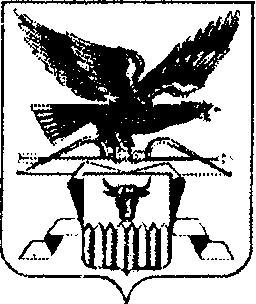 